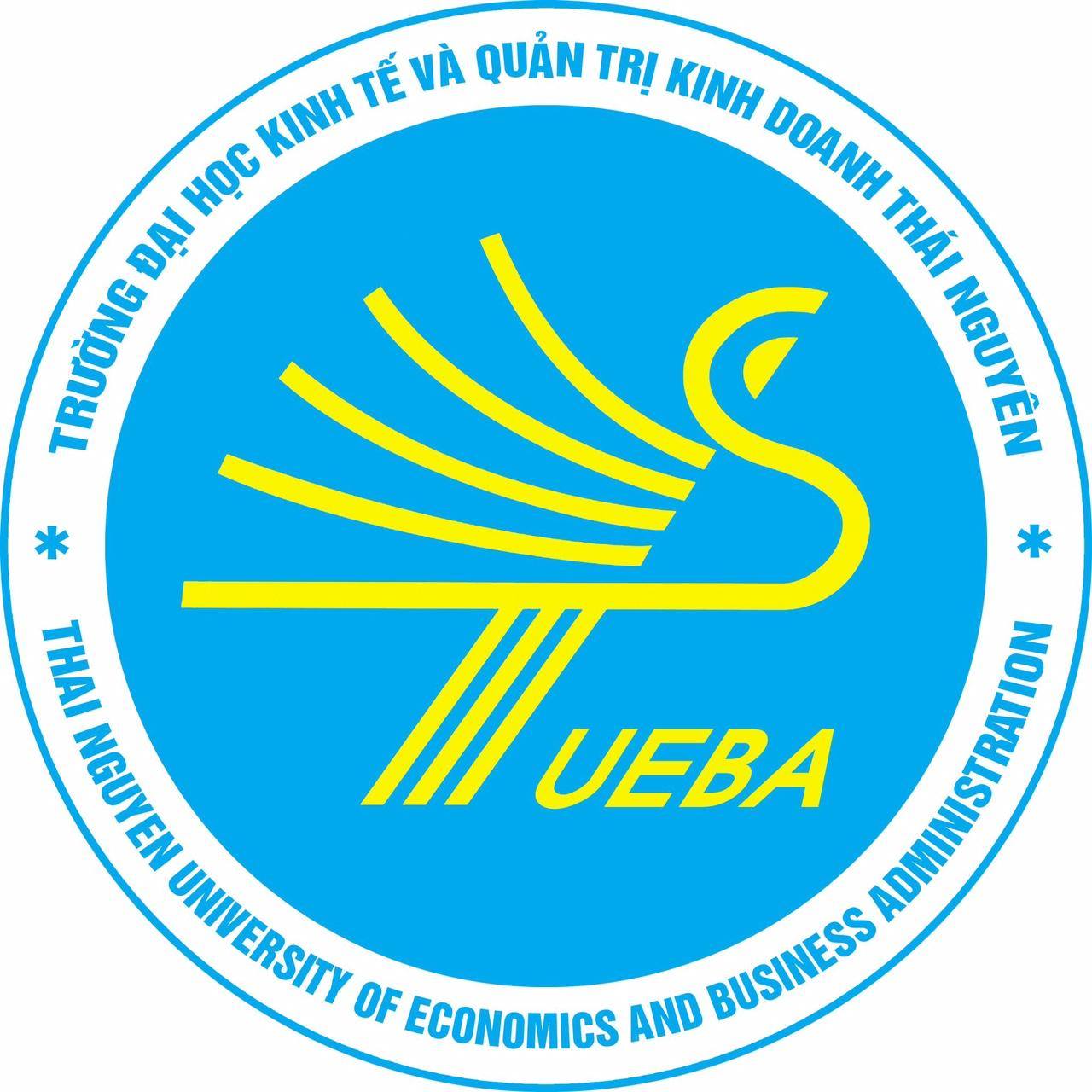 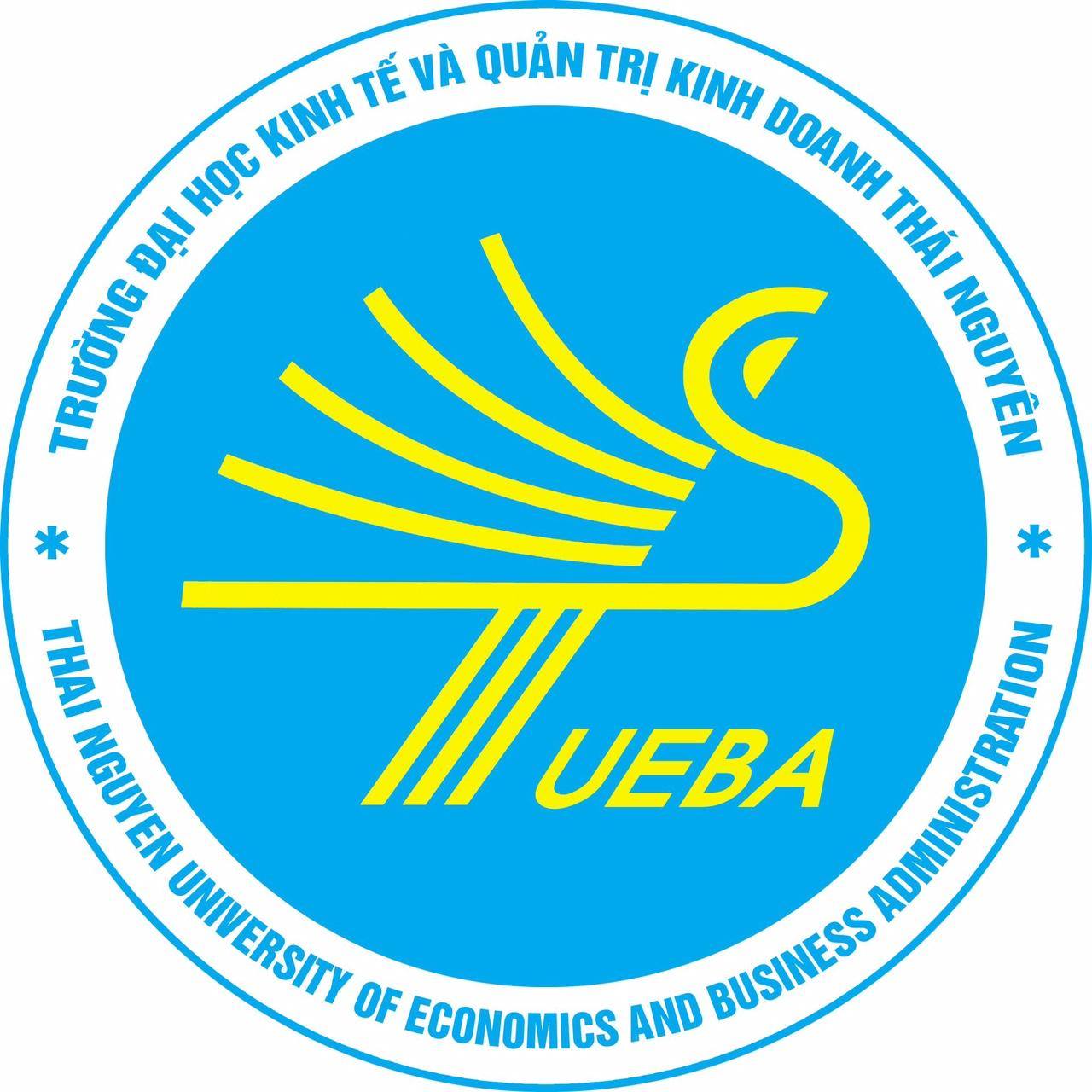 ĐỀ CƯƠNG CHI TIẾT HỌC PHẦN1. Tên học phần:		Quản trị dự án; 		Mã học phần: PAM3312. Tên Tiếng Anh: 		Project Management;  		3. Số tín chỉ: 		3 tín chỉ (2/1/6) (2 tín chỉ lý thuyết, 1 tín chỉ thực hành/thảo luận, 6 tín chỉ tự học)			4. Điều kiện tham gia học tập học phần	Môn học tiên quyết: 	Môn học trước: 	Khác: 5. Các giảng viên phụ trách học phần6. Mô tả học phầnHọc phần Quản trị dự án thuộc khối kiến thức chuyên ngành bắt buộc của ngành Quản trị Kinh doanh và tự chọn trong các chuyên ngành khác nhằm cung cấp cho sinh viên những kiến thức tổng quan về dự án, các nội dung chuyên sâu của công tác quản trị dự án như: Công tác lập kế hoạch, soạn thảo một dự án, phân tích, đánh giá hiệu quả tài chính, kinh tế - xã hội dự án, công tác tổ chức quản trị thời gian, tiến độ, phân phối các nguồn lực, kiểm soát và quản trị rủi ro dự án. Giúp sinh viên vận dụng kiến thức đã học để có khả năng tìm kiếm và lựa chọn ý tưởng đầu tư, lập và phân tích dự án, tổ chức điều phối hoạt động dự án và xử lý các tình huống phát sinh trong quá trình tổ chức thực hiện dự án, đưa ra những quyết định đúng đắn để giúp dự án thực hiện có hiệu quả.7. Mục tiêu học phần 8. Chuẩn đầu ra của học phần9. Nhiệm vụ của sinh viên 9.1. Phần lý thuyết, bài tập, thảo luận- Dự lớp  80 % tổng số thời lượng của học phần.- Chuẩn bị nội dung thảo luận.  -  Hoàn thành các bài tập được giao.  - Nghiên cứu tài liệu học tập.9.2. Phần thực hành, tiểu luận (nếu có)- Thực hành phân tích dự án trên excel (dự án đã có, nhóm sưu tầm và dự án nhóm xây dựng);- Thực hành quản lý tiến độ, nguồn dự dự án trên phần mềm Microsoft Office Project.- Yêu cầu cần đạt đối với phần thực hành: Thiết lập được các bảng phân tích có một liên hệ với nhau và sử dụng thành thạo các công thức phân tích hiệu quả tài chính dự án trên excel, quản lý dự án trên phần mềm Microsoft Office Project.9.3. Phần khác: Bài tập nhóm- Tên bài tập nhóm: Xây dựng ý tưởng, lập và phân tích dự án;- Yêu cầu cần đạt: Đầy đủ nội dung các bước  lập dự án theo đề cương; hiểu, vận dụng lý thuyết để phân tích, đánh giá được hiệu quả dự án, đảm bảo tổ chức thực hiện dự án hiệu quả, khả thi.10. Tài liệu học tập - Sách, giáo trình chính:1. Phạm Thị Thanh Mai, Phạm Văn Hạnh, Đồng Văn Đạt (2016), Giáo trình Quản trị dự án, NXB Công Thương, 2016.- Tài liệu tham khảo:1. Nguyễn Văn Chung, Hoàng Cao Cường, Bùi Minh Lý (2010), Quản trị dự án, NXB Lao động 2010.2. Nguyễn Trường Sơn (2009), Quản trị dự án, NXB Thống kê, 2009.3. ThS. Đinh Thế Hiển (2008), Lập và Thẩm định hiệu quả tài chính dự án đầu tư, NXB Thống kê, 2008.4. Trịnh Thùy Anh (2011), Quản trị dự án đầu tư, NXB Thống kê, 2011.5. TS. Từ Quang Phương (2014), Giáo trình Quản lý dự án, NXB ĐH Kinh tế Quốc dân, 2014.11. Nội dụng giảng dạy chi tiết12. Đánh giá kết quả học tập12.1. Thang điểm: 10Điểm học phần: (f) = 0,3 x ((a+b)/2) + 0,2 x (c+d) + 0,5 x e12.2. Đánh giá quá trình: 50%, trong đó: - Kiểm tra thường xuyên + chuyên cần: 30% Điểm đánh giá bộ phận chấm theo thang điểm 10 với trọng số như sau:Thảo luận, bài tập, chuyên cần: (a)Kiểm tra: (b =(b1 + b2 + b3 )/3)- Điểm giữa kỳ: 20%Bài tập lớn (điểm tối đa bằng 2, tính vào điểm giữa học phần): (c)Kiểm tra giữa học phần (điểm tối đa bằng 8): (d)Lưu ý: Điểm giữa học phần được tính bằng điểm bài tập lớn cộng điểm kiểm tra giữa học phần (c + d), thang điểm 10.	12.3. Thi kết thúc học phần: 50% - Điểm thi kết thúc học phần (e): 50%- Hình thức thi: Trắc nghiệm trên giấy12.4. Kế hoạch kiểm tra, đánh giá:12.5. Bảng đối chiếu các chuẩn đầu ra học phần được đánh giá13. Các yêu cầu đối với người họcĐạo đức nghiên cứu khoa học: Các bài tập ở nhà và bài tập nhóm phải được thực hiện từ chính bản thân sinh viên. Nếu bị phát hiện có sao chép thì xử lý các sinh viên có liên quan bằng hình thức đánh giá 0 (không) điểm quá trình và cuối kỳ.14. Ngày phê duyệt lần đầu15. Cấp phê duyệt16. Tiến trình cập nhật ĐCCTTRƯỜNG ĐẠI HỌC KINH TẾ &QTKDKHOA: QUẢN TRỊ KINH DOANHBộ môn phụ trách: Phân tích Kinh doanh	STTHọc hàm, học vị, họ tênSố điện thoạiEmailGhi chú1TS.GVC Phạm Thị Thanh Mai0912.804.979maiptt.tueba@gmail.com2ThS.GVC. Đồng Văn Đạt0912.580.135dongvandat@gmail.com3ThS.GVC Dương Thị Thúy Hương0915.969.009duonghuongqtkd@gmail.com4TS. Nguyễn Thị Ngọc Dung0988.697.422ngocdungtn88@gmail.com5TS.GVC Trần Công Nghiệp0912.967.494trancongnghiep@tueba.edu.vnMục tiêu(Goals)Mô tả(Goal description)Sau khi học xong học phần này, người học có thể:Chuẩn đầu raCTĐTTrình độ năng lựcG1Mục tiêu kiến thức: Có kiến thức cơ bản về dự án, quản trị dự án để vận dụng vào lĩnh vực kinh doanh. Có kiến thức chuyên môn về công tác lập kế hoạch, soạn thảo một dự án, phân tích, đánh giá hiệu quả tài chính, kinh tế - xã hội dự án, công tác tổ chức quản trị thời gian, tiến độ, thẩm định, kiểm soát và quản trị rủi ro dự án để tổ chức thực hiện các công việc quản trị, vận hành dự án đạt hiệu quả.1.4 (CTĐT QTKD; CTĐT Logistics& QLCCU)1.5 (CTĐT QTKD; CTĐT Logistics & QLCCU)32G2Mục tiêu về kỹ năng: Có kỹ năng cơ bản trong lựa chọn ý tưởng đầu tư, lập kế hoạch và soạn thảo dự án; Kỹ năng làm việc nhóm; Kỹ năng thuyết trình; Kỹ năng giải quyết vấn đề; Kỹ năng tự nghiên cứu2.2 (CTĐT QTKD; CTĐT Logistics & QLCCU)2.3 (CTĐT QTKD; CTĐT Logistics & QLCCU)2.4 (CTĐT QTKD; CTĐT Logistics & QLCCU)2.5 (CTĐT QTKD; CTĐT Logistics & QLCCU)2.6 (CTĐT QTKD; CTĐT Logistics & QLCCU)33323G3Mục tiêu thái độ: Có ý thức tổ chức kỷ luật, phẩm chất đạo đức nghề nghiệp; có khả năng làm việc độc lập và làm việc nhóm; có khả năng phân tích và kết luận vấn đề chuyên môn; có năng lực lập kế hoạch, điều phối.3.1 (CTĐT QTKD; CTĐT Logistics & QLCCU)3.2 (CTĐT QTKD; CTĐT Logistics & QLCCU)3.3 (CTĐT QTKD; CTĐT Logistics & QLCCU)3.4 (CTĐT QTKD; CTĐT Logistics & QLCCU)3333Chuẩn đầu ra HPChuẩn đầu ra HPMô tảSau khi học xong môn học này, người học có thể:Chuẩn đầu ra CTĐTTrình độ năng lựcG1G1.1Hiểu được các vấn đề cơ bản về dự án và quản trị dự án1.4 (CTĐT QTKD; CTĐT Logistics & QLCCU)2G1G1.2Hình thành được ý tưởng đầu tư, vận dụng được quy trình lập kế hoạch dự án1.4 (CTĐT QTKD; CTĐT Logistics & QLCCU)2G1G1.3Tóm tắt được các nội dung cơ bản của phân tích kỹ thuật 1.4 (CTĐT QTKD; CTĐT Logistics & QLCCU)2G1G1.4Tính toán được hiệu quả tài chính dự án, đánh giá dự án1.4 (CTĐT QTKD; CTĐT Logistics & QLCCU)32G1G1.5Ứng dụng vào thực hành lập và phân tích hiệu quả tài chính một số dự án cơ bản trên word, excel, báo cáo bằng powerpoint.1.5 (CTĐT QTKD; CTĐT Logistics & QLCCU)33G1G1.6Trình bày được một số chỉ tiêu cơ bản trong phân tích kinh tế - xã hội dự án1.4 (CTĐT QTKD; CTĐT Logistics & QLCCU)2G1G1.7Tóm tắt được nội dung, quy trình thẩm định dự án1.4 (CTĐT QTKD; CTĐT Logistics & QLCCU)2G1G1.8Vận dụng để lập được kế hoạch về thời gian và quản lý được tiến độ dự án1.4 (CTĐT QTKD; CTĐT Logistics & QLCCU)3G1G1.9Nhận biết được các rủi ro có thể xảy ra trong quá trình thực hiện dự án.1.4 (CTĐT QTKD; CTĐT Logistics & QLCCU)2G1G1.10Tóm tắt được những vấn đề cơ bản trong kiểm soát dự án1.4 (CTĐT QTKD; CTĐT Logistics & QLCCU)2G2G2.1Có các kỹ năng thuyết trình; Kỹ năng làm việc nhóm2.2 (CTĐT QTKD; CTĐT Logistics & QLCCU)2.3 (CTĐT QTKD; CTĐT Logistics & QLCCU)23G2G2.2Có kỹ năng dẫn dắt, khởi nghiệp, tạo lập và triển khai hoạt động kinh doanh, phân tích, đánh giá hiệu quả dự án2.4 (CTĐT QTKD; CTĐT Logistics& QLCCU)2.5 (CTĐT QTKD; CTĐT Logistics & QLCCU)32G2G2.3Kỹ năng giải quyết vấn đề; Kỹ năng tự nghiên cứu2.4 (CTĐT QTKD; CTĐT Logistics & QLCCU)2G2G2.4Kỹ năng hành chính văn phòng trong soạn thảo dự án và tính toán hiệu quả dự án 2.6 (CTĐT QTKD; CTĐT Logistics & QLCCU)3G3G3.1Có khả năng làm việc độc lập hoặc theo nhóm trong hoạt động lập và thực hiện dự án3.1 (CTĐT QTKD; CTĐT Logistics & QLCCU)3G3G3.2Có khả năng phân công và thực hiện công việc theo nhóm một cách hiệu quả trong các hoạt động lập và thực hiện dự án3.2 (CTĐT QTKD; CTĐT Logistics & QLCCU)3.4 (CTĐT QTKD; CTĐT Logistics & QLCCU)3G3G3.3Có khả năng thuyết trình, đưa ra các kết luận về vấn đề liên quan đến hoạt động thực hiện dự án3.3 (CTĐT QTKD; CTĐT Logistics & QLCCU)3TiếtNội dung giảng dạy(Ghi chi tiết đến từng mục nhỏ của từng chương)Chuẩn đầu ra học phần (CĐR đạt được khi kết thúc chương)Trình độ năng lực (TĐNL đạt được khi kết thúc chương)Phương pháp dạy học (Thuyết giảng, thảo luận nhóm...)Phương pháp đánh giá(Kiểm tra quá trình, trắc nghiệm, thuyết trình nhóm,...)1-2Giới thiệu chung về môn học.- Làm quen với môn học- Ý nghĩa của môn học trong thực tiễn- Giới thiệu đề cương môn họcG1.1G2.1G3.1233Thuyết giảngTrắc nghiệm, Kiểm tra quá trình3-5A/ Các nội dung ở trên lớp: Chương 1: Tổng quan về dự án và Quản trị dự án1.1  Tổng quan về dự án 1.1.1 Khái niệm, đặc điểm, phân loại dự án 1.1.2 Yêu cầu của một dự án 1.1.3 Mục đích và công dụng của dự án 1.1.4 Nội dung chủ yếu của dự án 1.1.5 Phân loại dự án1.1.6 Chu kỳ của dự án 1.2  Tổng quan về Quản trị dự án 1.2.1 Khái niệm Quản trị dự án1.2.2 Các tiến trình quản trị dự án1.2.3 Nhà quản trị dự án1.2.4 Các lĩnh vực của quản trị dự ánG1.1G2.1G3.1233Giải thích cụ thể, thuyết giảng, câu hỏi gợi mở, thảo luận, học nhóm Trắc nghiệm, Kiểm tra quá trìnhB/ Các nội dung tự học ở nhà:+ Nghiên cứu câu hỏi ôn tập chương 1 được giao+Chuẩn bị các nội dung của chương 2G3.1G3.2G3.3333Bài tập ở nhàKiểm tra trắc nghiệm, vấn đáp6-8A/ Các nội dung ở trên lớp: Chương 2: Lập kế hoạch dự án2.1 Giới thiệu về dự án2.1.1  Giới thiệu tóm lược về dự án2.1.2 Giới thiệu ngành nghề kinh doanh của dự án 2.1.3 Thị trường và sản phẩm của dự án2.1.4 Công nghệ và kỹ thuật của dự án2.1.5 Phân tích tài chính dự án2.1.6 Hiệu quả kinh tế - xã hội của dự án2.1.7 Tổ chức và quản trị dự án2.1.8 Quản trị rủi ro dự án2.1.9 Các khái luận và kiến nghịG1.2G2.1G2.2G3.1G3.223333Trắc nghiệm, Kiểm tra quá trình6-8A/ Các nội dung ở trên lớp: Chương 2: Lập kế hoạch dự án2.1 Giới thiệu về dự án2.1.1  Giới thiệu tóm lược về dự án2.1.2 Giới thiệu ngành nghề kinh doanh của dự án 2.1.3 Thị trường và sản phẩm của dự án2.1.4 Công nghệ và kỹ thuật của dự án2.1.5 Phân tích tài chính dự án2.1.6 Hiệu quả kinh tế - xã hội của dự án2.1.7 Tổ chức và quản trị dự án2.1.8 Quản trị rủi ro dự án2.1.9 Các khái luận và kiến nghịG1.2G2.1G2.2G3.1G3.223333Giải thích cụ thể, thuyết giảng, câu hỏi gợi mở, thảo luận, học nhómTrắc nghiệm, Kiểm tra quá trình9-11Chương 2: Lập kế hoạch dự án2.2 Mục đích, yêu cầu, căn cứ xây dựng dự án2.2.1 Mục đích của việc xây dựng dự án2.2.2 Các yêu cầu của việc xây dựng dự án2.2.3 Các căn cứ xây dựng dự án2.2.4 Các phương pháp xây dựng dự án2.3 Trình tự xây dựng dự án2.3.1 Chuẩn bị lập dự án2.3.2 Tiến hành soạn thảo dự án2.3.3 Hoàn thành dự án và phê duyệtG1.2G2.1G2.2G3.1G3.223333Giải thích cụ thể, thuyết giảng, câu hỏi gợi mở, thảo luận, học nhómTrắc nghiệm, Kiểm tra quá trìnhB/ Các nội dung tự học ở nhà:+ Sưu tầm dự án thực tế tham khảo+ Nghiên cứu câu hỏi ôn tập chương 2 được giao, chuẩn bị đề cương chi tiết dự án cho bài tập nhóm+ Chuẩn bị các nội dung của chương 3G3.1G3.2G3.3333Bài tập ở nhàKiểm tra trắc nghiệm, vấn đáp12-14Chương 2: Lập kế hoạch dự ánBáo cáo các dự án, phương án kinh doanh mẫu đã hoặc đang được thực hiện (các bước soạn thảo và nội dung chính của dự án)Lập kế hoạch dự án từ ý tưởng kinh doanh của nhómG1.2G2.1G2.2G2.4G3.1G3.2233333Thảo luận nhómThuyết trình nhóm15-16A/ Các nội dung ở trên lớp: Chương 3: Phân tích kỹ thuật dự án 3.1 Mục đích của phân tích kỹ thuật3.2 Nội dung của phân tích kỹ thuậtG1.3G2.1G2.3G3.1G3.223333Giải thích cụ thể, thuyết giảng, câu hỏi gợi mở, thảo luận, học nhómTrắc nghiệm, Kiểm tra quá trìnhB/ Các nội dung tự học ở nhà:+ Nghiên cứu câu hỏi ôn tập chương 3 được giao, chuẩn bị đề cương chi tiết dự án cho bài tập nhóm+Chuẩn bị các nội dung của chương 4G3.1G3.2G3.3333Bài tập ở nhàKiểm tra trắc nghiệm, vấn đáp17-19A/ Các nội dung ở trên lớp: Chương 4 : Phân tích tài chính dự án 4.1 Mục đích của  Phân tích tài chính 4.3 PTTC dự án bằng phương pháp hiện giá4.3.1 Giá trị thời gian của tiền4.3.2 Công thức tính chuyển giá trị thời gian của tiềnG1.4G2.2G2.3G3.2G3.333333Giải thích cụ thể, thuyết giảng, câu hỏi gợi mở, thảo luận, học nhómTrắc nghiệm, Kiểm tra quá trình20-224.3.3 Phương pháp xác định tỉ suất chiết khấu và chọn thời điểm tính toán4.3.4 Nội dung phân tích tài chính dự án đầu tư. (Chỉ tiêu thu nhập thuần, B/C, Thời gian hoàn vốn, IRR)G1.4G2.2G2.3G3.2G3.333333Giải thích cụ thể, thuyết giảng, câu hỏi gợi mở, thảo luận, học nhómTrắc nghiệm, Kiểm tra quá trình23-25Bài tập tổng hợpSo sánh lựa chọn phương án đầu tưG1.4G2.2G2.3G3.2G3.333333Bài tập, Giải thích cụ thể, thuyết giảng, câu hỏi gợi mở, thảo luận, học nhómTrắc nghiệm, Kiểm tra quá trình26-28Các tình huống thực tế và ra quyết định đầu tưBáo cáo tài chính dự án thực tế, dự án nhóm xây dựngG1.5G2.2G2.3G3.2G3.333333Thảo luận nhómThuyết trình nhómB/ Các nội dung tự học ở nhà:+ Nghiên cứu câu hỏi ôn tập chương 4 được giao, chuẩn bị và thực hành nội dung phân tích tài chính dự án trên excel cho bài tập nhóm+Chuẩn bị các nội dung của chương 5G3.1G3.2G3.3333Bài tập ở nhàKiểm tra trắc nghiệm, vấn đáp29-30A/ Các nội dung ở trên lớp: Chương 5 : Phân tích kinh tế - xã hội dự án 5.1 Mục đích của phân tích kinh tế đối với dự án5.2 Nội dung của phân tích kinh tế dự ánG1.6G2.2G2.4G3.2G3.323333Giải thích cụ thể, thuyết giảng, câu hỏi gợi mở, thảo luận, học nhómTrắc nghiệm, Kiểm tra quá trình31-32Chương 5 : Phân tích kinh tế - xã hội dự án Các nhóm báo cáo nội dung phân tích kinh tế - xã hội dự án tham khảo, dự án nhóm xây dựngG1.6G2.2G2.3G3.2G3.323333Thảo luận nhómThuyết trình nhómB/ Các nội dung tự học ở nhà:+ Nghiên cứu câu hỏi ôn tập chương 5 được giao, chuẩn bị nội dung phân tích kinh tế xã hội dự án cho bài tập nhóm+Chuẩn bị các nội dung của chương 6G3.1G3.2G3.3333Bài tập ở nhàKiểm tra trắc nghiệm, vấn đáp33-35Kiểm tra giữa kỳG1.1G1.2G1.3G1.4G1.522232Kiểm traTrắc nghiệm36-37A/ Các nội dung ở trên lớp: Chương 6: Thẩm định dự án6.1 Cơ sở pháp lý của việc thẩm định dự án6.2 Phương pháp thẩm định dự ánG1.7G2.2G2.3G3.2G3.323333Giải thích cụ thể, thuyết giảng, câu hỏi gợi mở, thảo luận, học nhómTrắc nghiệm, Kiểm tra quá trìnhB/ Các nội dung tự học ở nhà:+ Nghiên cứu câu hỏi ôn tập chương 6 được giao+Chuẩn bị các nội dung của chương 7G3.1G3.2G3.3333Bài tập ở nhàKiểm tra trắc nghiệm, vấn đáp38-40A/ Các nội dung ở trên lớp:Chương 7: Tổ chức quản trị thời gian và tiến độ dự án7.1 Lập kế hoạch, tiến độ bằng phương pháp PERT7.1.1 Xây dựng sơ đồ mạng PERT7.1.2 Phương pháp PERT trong trường hợp thời gian biến độngG1.8G2.2G2.3G3.2G3.333333Giải thích cụ thể, thuyết giảng, câu hỏi gợi mở, thảo luận, học nhómTrắc nghiệm, Kiểm tra quá trình41Chương 7: Vẽ sơ đồ PERT và tính toán phương pháp PERT trong trường hợp thời gian biến độngG1.8G2.2G2.3G3.2G3.333333Bài tậpTrắc nghiệm, Kiểm tra quá trình42-44Chương 7: Tổ chức quản trị thời gian và tiến độ dự án7.1.3 Quan hệ giữa thời gian và chi phí trong phương pháp PERT 7.2 Lập kế hoạch, tiến độ bằng phương pháp biểu đồ GANTTG1.8G2.2G2.3G3.2G3.333333Giải thích cụ thể, thuyết giảng, câu hỏi gợi mở, thảo luận, học nhómTrắc nghiệm, Kiểm tra quá trình45-47Điều chỉnh 1 và điều chỉnh 2G1.8G2.2G2.3G3.2G3.333333Bài tậpTrắc nghiệm, Kiểm tra quá trìnhB/ Các nội dung tự học ở nhà:+ Nghiên cứu câu hỏi ôn tập chương 7 được giao+ Chuẩn bị các nội dung của chương 8G3.1G3.2G3.3333Bài tập ở nhàKiểm tra trắc nghiệm, vấn đáp48-49A/ Các nội dung ở trên lớp:Ôn tập Chương 7G1.8G2.2G2.3G3.2G3.333333Thuyết giảng và Bài tậpTrắc nghiệm, Kiểm tra quá trìnhCác nội dung tự học ở nhà:Chương 8: Tổ chức phân phối các nguồn lực dự án8.1 Biểu đồ phụ tải nguồn lực8.2 Điều chỉnh nguồn lực8.3 Kế hoạch sắp xếp lao độngG3.1G3.2G3.3333Bài tập ở nhàKiểm tra trắc nghiệm, vấn đáp50-51A/ Các nội dung ở trên lớp:Chương 9: Quản trị rủi ro dự án9.1 Khái niệm và phân loại rủi ro9.2 Nội dung quản trị rủi ro dự án9.3 Phương pháp phân tích, đo lường rủi roG1.9G2.2G2.3G3.2G3.323333Giải thích cụ thể, thuyết giảng, câu hỏi gợi mở, thảo luận, học nhómTrắc nghiệm, Kiểm tra quá trìnhB/ Các nội dung tự học ở nhà:+ Nghiên cứu câu hỏi ôn tập chương 9 được giao+ Chuẩn bị các nội dung của chương 10+ Chuẩn bị các nội dung ôn tập môn học từ chương 1-chương 9G3.1G3.2G3.3333Bài tập ở nhàKiểm tra trắc nghiệm, vấn đáp52-54A/ Các nội dung ở trên lớp:Chương 10: Kiểm soát dự án 10.1 Khái niệm, vai trò, mục đích của kiểm soát dự án10.2 Phương pháp kiểm soát dự án10.3 Hệ thống kiểm soát dự án10.4 Quá trình kiểm soát dự án10.5 Nội dung kiểm soát dự ánG1.10G2.2G2.3G3.2G3.323333Giải thích cụ thể, thuyết giảng, câu hỏi gợi mở, thảo luận, học nhómTrắc nghiệm, Kiểm tra quá trìnhB/ Các nội dung tự học ở nhà:+ Ôn tập môn học từ chương 1- chương 10 G3.1G3.2G3.3333Bài tập ở nhàKiểm tra trắc nghiệm, vấn đápHình thức kiểm traNội dungThời điểmCĐR đánh giáTrìnhđộnănglựcPhươngphápđánhgiáTỷ lệ %Lý thuyết + Bài tậpBài kiểm tra số 01: nội dung Chương 1-5Tiết 20-22G1.1G1.2G1.3G1.4G1.522233Trắc nghiệm10Thảo luận nhóm Bài kiểm tra số 02: Soạn lập dự án Tiết 45-47G1.2G1.3G1.4G1.5G1.622332Thuyết trình nhóm10Lý thuyết + Bài tậpBài kiểm tra số 03: nội dung Chương 6-10Tiết 52-53G1.7G1.8G1.9G1.10 2322Trắc nghiệm10Lý thuyết + Bài tậpKiểm tra giữa kỳTiết 33-34G1.1G1.2G1.3G1.4G1.5G1.6222332Trắc nghiệm16Bài tập lớnKiểm tra giữa kỳTiết 35G1.1G1.2G1.3G1.4G1.5G1.6G2.1G2.2G3.1G3.2G3.322233233333Báo cáo bài tập nhóm4Lý thuyết + Bài tậpThi cuối kỳ- Nội dung bao quát tất cả các CĐR quan trọng của môn học. - Thời  gian  làm bài … phút. (Không được sử dụng tài liệu).Cuối học kỳG1.1G1.2G1.3G1.4G1.5G1.6G1.7G1.8G1.9G1.10222332232250CĐRhọc phầnHình thức kiểm traHình thức kiểm traHình thức kiểm traHình thức kiểm traHình thức kiểm traCĐRhọc phầnKT thường xuyênChuyên cầnThảo luận nhómKT giữa kỳThi kết thúc HPG1.1xxxxxG1.2xx xxG1.3xxxxxG1.4xxxxxG1.5xxxxxG1.6xxxxxG1.7xxxxG1.8xxxG1.9xxxG1.10xxG2.1xxxxG2.2xxxxxG2.3xxxxxG2.4xxxxG3.1xxxxxG3.2xxxxG3.3xxxxTrưởng khoaTrưởng Bộ mônNhóm biên soạnPhạm Văn HạnhPhạm Thị Thanh MaiPhạm Thị Thanh MaiLần 1: Tóm tắt nội dung cập nhật ĐCCT lần 1: ngày    tháng    năm<người cập nhật ký và ghi rõ họ tên)Trưởng Bộ môn:Lần 2: Tóm tắt nội dung cập nhật ĐCCT lần 2: ngày    tháng    năm<người cập nhật ký và ghi rõ họ tên)Trưởng Bộ môn: